St. Martinsgeschichte spielenAusmalbild ausmalen und roten Stoff teilen 1 auf Bettler, 1 Teil auf Martin klebenDatum:__________________________                                                 St. Martin  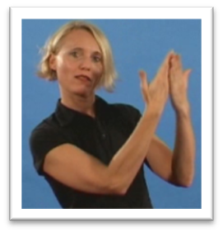 St. Martin sieht: Der Bettler friert.St. Martin hilft.St. Martin teilt seinen Mantel.Eine Hälfte bekommt der Bettler. Der Bettler friert nicht mehr.Die andere Hälfte behält St. Martin. St. Martin friert auch nicht.St. Martin hat geteilt. St. Martin und der Bettler sind jetzt froh.